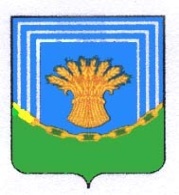 МУНИЦИПАЛЬНОЕ КАЗЕННОЕ УЧРЕЖДЕНИЕЧЕСМЕНСКИЙ ИСТОРИКО-КРАЕВЕДЧЕСКИЙ МУЗЕЙ ИМ. А. Н. БЕЛИКОВА                                 457221 , с. Чесма  ул. Чапаева, 32,тел. (8-351-69) 2-12-66,   Факс  (8 269) 2-16-81                                                                ПРИКАЗ№  4                                                                                                                                            13.01.2017 г.Об утверждении Плана противодействия коррупции в МКУ Чесменский Историко-краеведческий музей им. А.Н.Беликова на 2017-2019 годыНа  основании  Федерального  закона  от  25.12.2008  №  273-ФЗ  «О  противодействии коррупции», в целях профилактики коррупционных и иных правонарушений в МКУ Музей, ПРИКАЗЫВАЮ:1.Утвердить План противодействия коррупции в МКУ Чесменский Историко-краеведческий музей им. А.Н.Беликова на 2017-2019 годы (Приложение).2. Работникам учреждения изучить и принять к исполнению  пункты Плана  противодействия коррупции МКУ Музей на 2017-2019 годы 3. Контроль   исполнения настоящего Приказа оставляю за собой.Директор МКУ Чесменский Историко-краеведческий музей им. А.Н.Беликова                                                                  Т.В.НестеренкоПриложение                                                                            приказу директора                                                                          МКУ Музей                                                       от 13.01. 2017 г. №  4План  мероприятий МКУ Чесменский Историко-краеведческий музей им. А.Н. Беликова по противодействию коррупции на 2017-2019 годы №п/пНаименование мероприятияОтветственныйисполнительСрок исполнения1.Проведение  анализа действующих  нормативно-правовых актов , должностных инструкций работников учреждения на наличие коррупционной составляющейдиректорНестеренко Т.В.постоянно2.Ознакомления работников музея с нормативно-правовой базой, на основе которой проводится внедрение антикоррупционной политикиответственный за профилактику коррупционных и иных правонарушений Мельникова С.Ю.13.01.2017г.3.Проведение занятий с вновь принятыми работниками по вопросам этики поведения, возникновения конфликта интересов, ответственности за совершение должностных правонарушенийдиректорНестеренко Т.В.в течение 2017 -2019 г.г.4.Рассмотрение обращений граждан, содержащих  информацию о фактах коррупционных проявлений со стороны работников музея, и принятие решения в соответствии с действующим законодательствомдиректорНестеренко Т.В.в течение 2017 -2019 г.г.5.Проведение анкетирования среди получателей  услуг учреждения на предмет качества оказания услугидиректорНестеренко Т.В.ежеквартально6.Проведение проверок достоверности и полноты сведений о доходах, об имуществе и обязательствах имущественного характера, представляемых руководителем учрежденияответственный за профилактику коррупционных и иных правонарушений Мельникова С.Ю.1 кв.2017г.1кв.2018г.1кв.2019г.7.Мониторинг соблюдения работниками учреждения ограничений и запретов, установленных действующим законодательствомдиректорНестеренко Т.В.в течение 2017 -2019 г.г.8.Организация взаимодействия с правоохранительными 
органами по вопросам борьбы с коррупциейдиректорНестеренко Т.В.в течение 2017 -2019 г.г.9.Осуществление контроля за эффективным распределением фонда оплаты труда и распределением стимулирующих выплат работникам учрежденияметодистАнчина Т.В.в течение 2017 -2019 г.г.10.Обеспечение открытости деятельности учреждениядиректорНестеренко Т.В.в течение 2017 -2019 г.г.11..Своевременное информирование посредством размещения информации на сайте Управления культуры, в районных СМИ,  о проводимых мероприятиях и других важных событиях музеяэкскурсоводВислова Л.В.в течение 2017 -2019 г.г 12.Обеспечение участия представителей общественности в составе комиссий по подведению итогов при проведении конкурсных мероприятий музеяметодист Анчина Т.В.в течение 2017 -2019 г.г     13.Осуществление контроля  за соблюдением требований, установленных Федеральным законом от 05.04.2013 № 44-ФЗ «О  контрольной системе в сфере закупок товаров, работ, услуг для обеспечения государственных и муниципальных нужддиректорНестеренко Т.В.специалист по охране памятниковУржумова И.А.постоянно14.Проведение анализа эффективности бюджетных расходов при проведении закупок товаров, работ, услуг для обеспечения нужд учрежденияспециалист по охране памятниковУржумова И.А.ежеквартально15.Рассмотрение вопросов исполнения законодательства о борьбе с коррупцией на совещаниях при руководителе учрежденияответственный за профилактику коррупционных и иных правонарушений Мельникова С.Ю.в течение 2017 -2019 г.г.16.Привлечение к дисциплинарной ответственности работников учреждения, не принимающих должных мер по обеспечению исполнения антикоррупционного законодательства.директорНестеренко Т.В.в течение 2017 -2019 г.г.